COPD Respiratory Review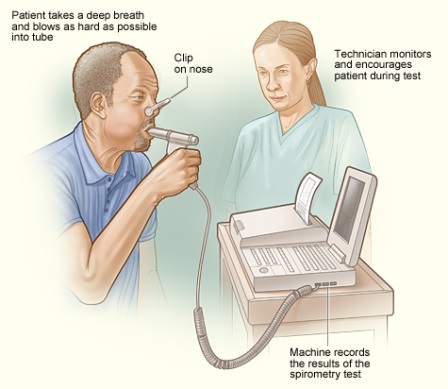 This will involve testing your breathing with a spirometer (similar to as shown above) which you may have used in previous review appointments.This is done to check that your breathing is good as is possible and to see that you are on the correct medication for your condition.YOU MUST BE WELL ON THE DAY OF YOUR APPOINTMENTPlease take all your medication (including inhalers) as usual on the day of the test.  PLUS Please also take 4 doses of your blue inhaler (salbutamol or Ventolin) 30 minutes before the appointment through your spacer.Please ensure you:Remove loose fitting denturesRemove chewing gumEmpty your bladder before the test beginsBring any inhalers that you have to the testIf you have any of the following please telephone the surgery before your appointment and ask to for a call back with one of our HCA’s for advice:A chest infection within 6 weeks of the test requiring antibiotics or steroidsA heart attack within the last 3 months or unstable anginaRecent eye surgeryAbdominal surgery within the last 3 monthsA recent perforated ear drumCoughing up bloodHave fractured ribs or back painTo improve the accuracy of the test please DO NOT:Smoke for 24 hours (ideally) or as long as you can manage prior to the testDrink any alcohol for 4 hours before the testEat a heavy meal for at least 2 hours before the testWear tight clothing which would restrict your breathing